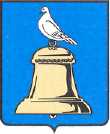 ГЛАВА ГОРОДА РЕУТОВПОСТАНОВЛЕНИЕО перечислении взноса на капитальный ремонт общего имущества многоквартирных домов, расположенных на территории города Реутов, за помещения, принадлежащие муниципальному образованию - городской округ Реутов.В соответствии с Жилищным кодексом Российской Федерации, Федеральным законом от 06.10.2003 г. № 131-ФЗ "Об общих принципах организации местного самоуправления в Российской Федерации", а также с целью реализации на территории города Реутов Закона Московской области от 01.07.2013 г. № 66/2013-ОЗ "Об организации проведения капитального ремонта общего имущества в многоквартирных домах, расположенных на территории Московской области", постановления Правительства Московской области от 27.12.2013 г. № 1188/58 "Об утверждении региональной программы Московской области "Проведение капитального ремонта общего имущества в многоквартирных домах, расположенных на территории Московской области, на 2014-2038 годы", постановления Правительства Московской области от 03.12.2013 г. № 1023/54 "Об установлении минимального размера взноса на капитальный ремонт общего имущества многоквартирных домов, расположенных на территории Московской области", Уставом города, постановляю:Утвердить распределение бюджетных средств на финансирование взноса на капитальный ремонт общего имущества многоквартирных домов, расположенных на территории города Реутов, за помещения, принадлежащие муниципальному образованию - городской округ Реутов (приложение №1).Финансовому управлению Администрации города Реутов (Бабалова Л.В.) осуществить финансирование в пределах бюджетных ассигнований, в порядке предусмотренном ч.1 ст. 6 Закона Московской области от 01.07.2013 г. № 66/2013-ОЗ "Об организации проведения капитального ремонта общего имущества в многоквартирных домах, расположенных на территории Московской области".Начальнику отдела по работе со СМИ и рекламе (Коваль А.Л.) опубликовать настоящее Постановление в общественно-политической еженедельной газете «Реут» и разместить на официальном сайте Администрации города Реутов.Контроль выполнения настоящего Постановления возложить на Заместителя Руководителя Администрации Копцика Ю.А.Глава города Реутов									С.Г. Юров от28.08.2014№28-ПГ